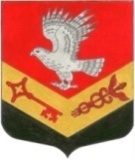 МУНИЦИПАЛЬНОЕ ОБРАЗОВАНИЕ«ЗАНЕВСКОЕ ГОРОДСКОЕ ПОСЕЛЕНИЕ»ВСЕВОЛОЖСКОГО МУНИЦИПАЛЬНОГО РАЙОНАЛЕНИНГРАДСКОЙ ОБЛАСТИСОВЕТ ДЕПУТАТОВ ЧЕТВЕРТОГО СОЗЫВАРЕШЕНИЕ21.12.2021 года										№ 86гп. Янино-1О реализации бюджетных инвестиций МО «Заневское городское поселение» на 2022 год и на плановый период2023 и 2024 годовВ соответствии со статьей 79 Бюджетного кодекса Российской Федерации, Федеральным законом от 06.10.2003 №131-ФЗ «Об общих принципах организации местного самоуправления в Российской Федерации», Уставом муниципального образования «Заневское городское поселение» Всеволожского муниципального района Ленинградской области совет депутатов принялРЕШЕНИЕ:Утвердить Программу реализации бюджетных инвестиций муниципального образования «Заневское городское поселение» Всеволожского муниципального района Ленинградской области на 2022 год и на плановый период 2023 и 2024 годов согласно приложению.Настоящее решение вступает в силу после его официального опубликования в газете «Заневский вестник».Контроль над исполнением решения возложить на постоянно действующую депутатскую комиссию по экономической политике, бюджету, налогам и инвестициям.Глава муниципального образования				    В.Е. КондратьевПриложение к решениюот 21.12.2021 года № 86Приложение к решениюот 21.12.2021 года № 86Приложение к решениюот 21.12.2021 года № 86Приложение к решениюот 21.12.2021 года № 86Приложение к решениюот 21.12.2021 года № 86Приложение к решениюот 21.12.2021 года № 86Программа реализации бюджетных инвестиций муниципального образования «Заневское городское поселение»                                        Всеволожского муниципального района Ленинградской областина 2022 год и на плановый период 2023 и 2024 годов Программа реализации бюджетных инвестиций муниципального образования «Заневское городское поселение»                                        Всеволожского муниципального района Ленинградской областина 2022 год и на плановый период 2023 и 2024 годов Программа реализации бюджетных инвестиций муниципального образования «Заневское городское поселение»                                        Всеволожского муниципального района Ленинградской областина 2022 год и на плановый период 2023 и 2024 годов Программа реализации бюджетных инвестиций муниципального образования «Заневское городское поселение»                                        Всеволожского муниципального района Ленинградской областина 2022 год и на плановый период 2023 и 2024 годов Программа реализации бюджетных инвестиций муниципального образования «Заневское городское поселение»                                        Всеволожского муниципального района Ленинградской областина 2022 год и на плановый период 2023 и 2024 годов Программа реализации бюджетных инвестиций муниципального образования «Заневское городское поселение»                                        Всеволожского муниципального района Ленинградской областина 2022 год и на плановый период 2023 и 2024 годов Программа реализации бюджетных инвестиций муниципального образования «Заневское городское поселение»                                        Всеволожского муниципального района Ленинградской областина 2022 год и на плановый период 2023 и 2024 годов I. Программная часть Наименование муниципальной программы МО «Заневское городское поселение»Наименование объекта капитального строительстваНаправление инвестиро-ванияНаименование главного распорядителя и муниципального заказчикаСрок ввода в эксплуатациюСтоимость объекта капитального строительства, тыс. руб.123456Всего по программе бюджетных инвестиций78 732,5Всего по муниципальным программам78 732,5Муниципальная программа «Безопасность МО «Заневское городское поселение»«Профилактика правонарушений, террористических и экстремистских угроз»Система видеонаблюдения г. КудровоСтроительство Администрация МО «Заневское городское поселение»III квартал 20227 400,0Муниципальная программа «Обеспечение устойчивого функционирования и развития коммунальной и инженерной инфраструктуры и повышение энергоэффективности на территории МО «Заневское городское поселение»«Мероприятия по газификации населенных пунктов МО «Заневское городское поселение»Распределительный газопровод и подводящийп.ст. МягловоСтроительствоАдминистрация МО «Заневское городское поселение»II квартал 20224 890,0«Мероприятия по газификации населенных пунктов МО «Заневское городское поселение»Распределительный и подводящий газопроводп.ст. МягловоСтроительствоАдминистрация МО «Заневское городское поселение»IV квартал 20232 000,0«Мероприятия по газификации населенных пунктов МО «Заневское городское поселение»Распределительный и подводящий газопроводп.ст. МягловоСтроительствоАдминистрация МО «Заневское городское поселение»II квартал 20242 000,0Проектирование и строительство подводящих сетей для подключения к сетям инженерно-технического обеспечения объекта капитального строительства «Многофункцио-нальное здание центр молодежи»Проектирование и строительствоАдминистрация МО «Заневское городское поселение»IV квартал 20226 946,1Муниципальная программа «Развитие культуры на территории МО «Заневское городское поселение»Основное мероприятие «Развитие культуры»Культурно-досуговый центрд. СуорандаСтроительствоАдминистрация МО «Заневское городское поселение»III квартал 20228 825,3Муниципальная программа «Развитие физической культуры на территории МО «Заневское городское поселение»Основное мероприятие «Развитие физической культуры»Физкультурно-оздоровительный комплекс              г.п. Янино-1ПроектированиеАдминистрация МО «Заневское городское поселение»III квартал 20223 072,3Основное мероприятие «Развитие физической культуры»Универсальная спортивная площадка (Футбольный мини-стадион),д. Заневка, д. 50Капитальный ремонтАдминистрация МО «Заневское городское поселение»III квартал 20246 228,3Основное мероприятие «Развитие физической культуры»Универсальная спортивная площадка (многофункцио-нальная), д. Суоранда, ул. Школьная, у д. 7Капитальный ремонтАдминистрация МО «Заневское городское поселение»III квартал 20247 690,6Основное мероприятие «Развитие физической культуры»СДЦ д. СуорандаСтроительствоАдминистрация МО «Заневское городское поселение»IV квартал 202229 679,9